Wie spät ist es? Look at the following times. Match the times to the clocks shown below. Then work with a partner to identify the patterns you see for telling time.         	  2.     	  3. 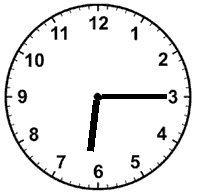 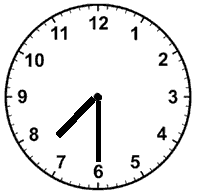 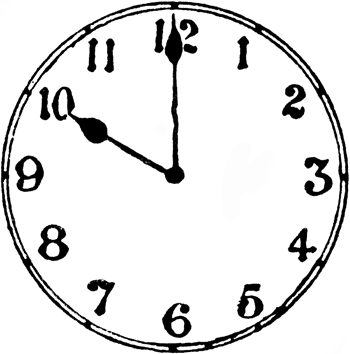      _____________________		     ______________________	    _____________________     _____________________		     ______________________    	    4.    		5. 		6. 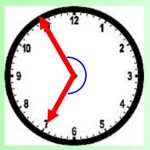 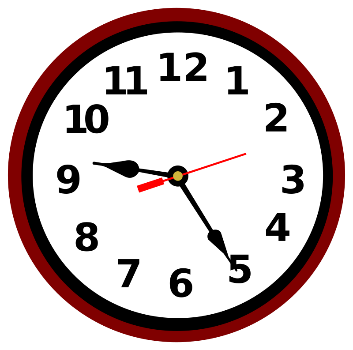 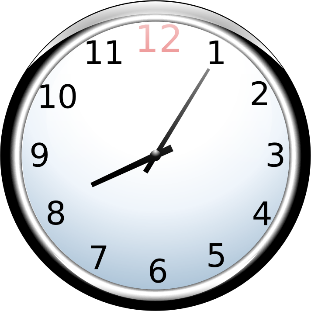 ______________________		______________________		_______________________7. 		8. 		9. 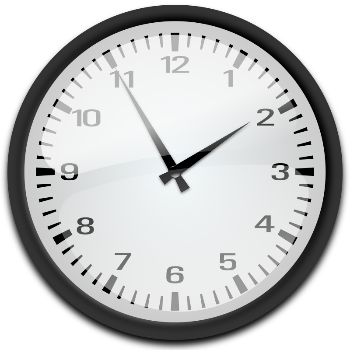 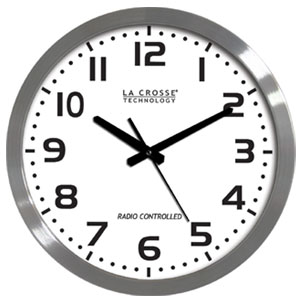 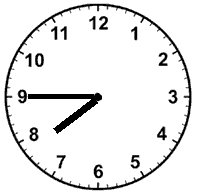 ______________________		______________________		________________________											________________________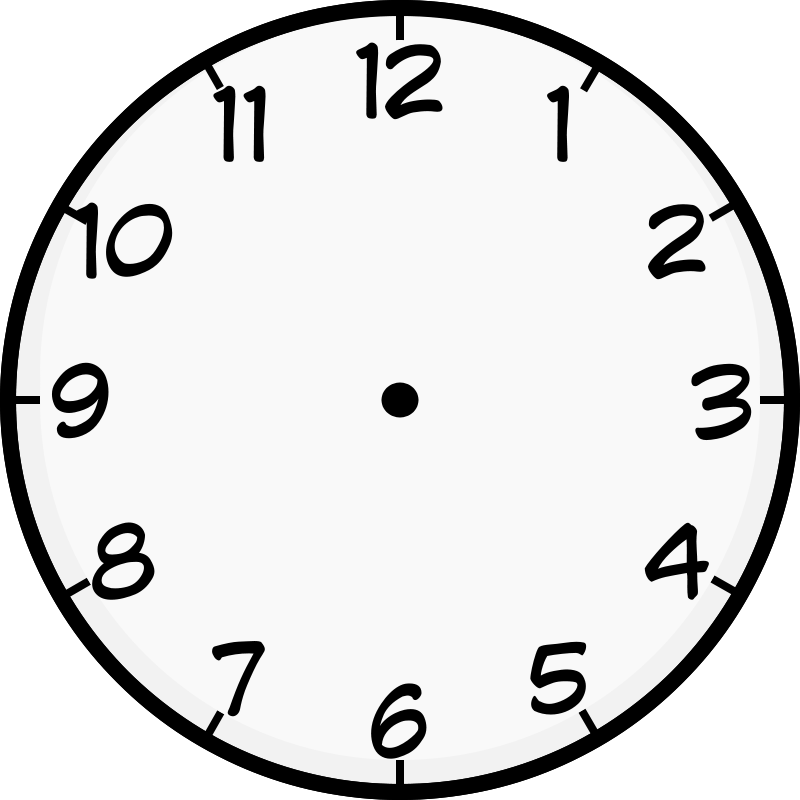 